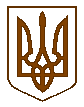 ОБУХІВСЬКА МІСЬКА РАДА                 КИЇВСЬКОЇ ОБЛАСТІОДИНАДЦЯТА СЕСІЯ ВОСЬМОГО СКЛИКАННЯР  І  Ш  Е  Н  Н  Я24 червня 2021 року 					        № 318  - 11 - VІІІПро встановлення розміру ставок єдиногоподатку на території Обухівської міськоїтериторіальної громади З метою забезпечення збалансованості бюджетних надходжень, відповідно до Плану діяльності з підготовки та затвердження регуляторних актів у сфері господарської діяльності Обухівської міської ради на 2021 рік (зі змінами), враховуючи Закон України «Про добровільне об’єднання територіальних громад», Закон України «Про засади державної регуляторної політики у сфері господарської діяльності» із внесеними до нього змінами,  Бюджетний кодекс України зі внесеними до нього змінами, керуючись статтями 143, 144  Конституції України,  статтями 7, 8, 10, 12, 291, 293 Податкового кодексу України, пунктом 24 частини 1 статті 26, частиною 1 статті 59, частиною 1 статті 73 Закону України «Про місцеве самоврядування в Україні» враховуючи рекомендації постійних комісій міської ради з питань: фінансів, бюджету, планування, соціально – економічного розвитку, інвестицій та міжнародного співробітництва; прав людини, законності, депутатської діяльності, етики та регламентуОБУХІВСЬКА МІСЬКА  РАДА В И Р І Ш И Л А  :1. Встановити на території Обухівської міської територіальної громади фіксовані ставки єдиного податку для фізичних осіб - підприємців, які здійснюють господарську діяльність, залежно від виду господарської діяльності, з розрахунку на календарний місяць:- для першої групи платників єдиного податку - 10 відсотків розміру прожиткового мінімуму згідно додатку 1; -  для другої групи платників єдиного податку – 15% відсотків розміру мінімальної заробітної плати згідно додатку 1.2. Затвердити Положення про єдиний податок на території  Обухівської міської територіальної громади  згідно з додатком 2.3. Питання не врегульовані даним рішенням регулюється Податковим кодексом України. 4. Рішення Обухівської міської ради від  25 червня 2020 року № 1510 - 65 – VІІ «Про встановлення розміру ставок єдиного податку, податку на нерухоме майно, відмінне від земельної ділянки, туристичного збору на території Обухівської міської об’єднаної територіальної громади Київської області»; рішення Краснослобідської сільської ради № 483-32- VII від 01.06.2020 «Про  встановлення місцевих податків і зборів на території Краснослобідської сільської ради» вважати такими, що втратили чинність. 5. У разі здійснення платниками єдиного податку першої і другої груп господарської діяльності на територіях більш як однієї територіальної громади, що створена згідно із законом та перспективним планом формування територій громад, застосовується максимальний розмір ставки єдиного податку, встановлений статтею 293 Податкового кодексу України для відповідної групи таких платників єдиного податку. 6. У разі здійснення платниками єдиного податку першої і другої груп кількох видів господарської діяльності застосовується максимальний розмір ставки єдиного податку, встановлений для таких видів господарської діяльності.7. Оприлюднити рішення в місцевих засобах масової інформації та на офіційному порталі Обухівської міської ради.8. Рішення набирає чинності з 01.01.2022 року.9. Секретарю Обухівської міської ради забезпечити направлення копії цього рішення у десятиденний строк з дня прийняття рішення, але не пізніше 25 липня року, що передує бюджетному періоду, в якому планується застосовування встановлених місцевих податків та/або зборів та податкових пільг зі сплати місцевих податків та/або зборів, до Обухівської ДПІ ГУ ДПС у Київській області.10. Контроль за виконанням рішення покласти на заступника міського голови  Савенка М.М. та на  постійну  комісію міської ради з питань фінансів, бюджету, планування, соціально – економічного розвитку, інвестицій та міжнародного співробітництва.Міський голова                                                                О.М.Левченко               Виконавець Кондратюк А.М.Додаток  1 до  рішення Обухівської міської ради від 24 червня 2021 року № 318  - 11 - УІІІСТАВКИ 
єдиного податку для  платників І-ІІ групНаселені пункти, на які поширюється дія рішення Обухівської міської ради:Ставкиєдиного податку для фізичних осіб – підприємців І групиПерша група - фізичні особи - підприємці, які не використовують працю найманих осіб, здійснюють виключно роздрібний продаж товарів з торговельних місць на ринках та/або провадять господарську діяльність з надання побутових послуг населенню і обсяг доходу яких протягом календарного року не перевищує 167 розмірів мінімальної заробітної плати, встановленої законом на 1 січня податкового (звітного) року.Ставкиєдиного податку для фізичних осіб – підприємців ІІ групиДруга група - фізичні особи - підприємці, які здійснюють господарську діяльність з надання послуг, у тому числі побутових, платникам єдиного податку та/або населенню, виробництво та/або продаж товарів, діяльність у сфері ресторанного господарства, за умови, що протягом календарного року відповідають сукупності таких критеріїв:не використовують працю найманих осіб або кількість осіб, які перебувають з ними у трудових відносинах, одночасно не перевищує 10 осіб;обсяг доходу не перевищує 834 розміри мінімальної заробітної плати, встановленої законом на 1 січня податкового (звітного) року.Секретар міської ради                                                                                     С.М.КлочкоНачальник управління економіки                                                                А.М.КондратюкДодаток 2 до проєкту рішення Обухівської міської ради від 24 червня 2021 року № 318 - 11 - УІІІПоложення про єдиний податок на території Обухівської міської територіальної громади1. Загальні положенняЄдиний податок на території Обухівської міської територіальної громади встановлено відповідно до Закону України «Про місцеве самоврядування в Україні», Податкового кодексу України (із змінами та доповненнями) та рішення сесії Обухівської міської ради.Порядок переходу суб’єктів підприємницької діяльності на застосування спрощеної системи оподаткування регулюється Податковим кодексом України.2. Платники податкуПлатниками податку є суб’єкти господарювання, які застосовують спрощену систему оподаткування, обліку та звітності. Платники податку поділяються на групи у відповідності до статті 291 Податкового кодексу України. 3. Об’єкт оподаткуванняОб’єктом оподаткування є дохід платника єдиного податку, порядок визначення якого наведено в статті 292 Податкового кодексу України.4. База оподаткуванняДля фізичних осіб І, ІІ групи база оподаткування носить фіксований характер і не залежить від суми одержаної виручки. Для інших платників єдиного податку (фізичних та юридичних) груп базою оподаткування є дохід від реалізації продукції (товарів, робіт, послуг). Дохід визначається на підставі даних обліку, який ведеться відповідно до вимог статті 296 Податкового кодексу України. 5. Ставки податкуСтавки єдиного податку для платників першої групи встановлюються у відсотках (фіксовані ставки) до розміру прожиткового мінімуму для працездатних осіб, встановленого законом на 1 січня податкового (звітного) року, другої групи - у відсотках (фіксовані ставки) до розміру мінімальної заробітної плати, встановленої законом на 1 січня податкового (звітного) року, третьої групи - у відсотках до доходу (відсоткові ставки), у межах, визначених статтею 293 Податкового кодексу України.Порядок застосування ставок єдиного податку у разі перевищення визначеного законодавством обсягу доходу регулюється статтею 93 Податкового кодексу України.6. Порядок обчисленняПлатники єдиного податку фізичні особи І, ІІ груп сплачують податок за фіксованими ставками, незалежно від обсягу доходу.Інші платники єдиного податку обчислюють суму податку у відсотках від доходу, порядок визначення якого регулюється статтею 292 Податкового кодексу України.7. Строк та порядок сплатиПорядок нарахування та строки сплати єдиного податку визначено статтею 295 Податкового кодексу України. Податковий (звітний) період для платників єдиного податку визначено статтею 294 Податкового кодексу України.8. Строк та порядок визначення звітності про обчислення і сплату податкуПлатники єдиного податку здійснюють подання звітності про сплату єдиного податку у порядку та строки,визначені статтею 296 Податкового кодексу України. 9. Особливості податкового навантаженняПлатники єдиного податку звільняються від обов’язку нарахування, сплати податків та зборів, перелік яких наведено в статті 297 Податкового кодексу України.10. ВідповідальністьПлатники єдиного податку несуть відповідальність за правильність за правильність обчислення, своєчасність та повноту сплати сум єдиного податку, а також за своєчасність подання податкових декларацій у відповідності з Податковим кодексом України.Контроль за справлянням податку, повнотою та своєчасністю його сплати покладено на податкові органи.    Секретар міської ради                                                                    С.М.КлочкоНачальник управління економіки                                               А.М.КондратюкКод областіКод районуКод згідно з КОАТУУНайменування адміністративно-територіальної одиниці або 
населеного пункту, або території об’єднаної територіальної громади:323211600000місто Обухів (с. Таценки, с. Ленди) , Обухівської міської територіальної громади Київської області, центр об'єднаної територіальної громади3232231000003223184601село Германівка, Обухівської міської територіальної громади Київської області3232231000003223182001село Григорівка, Обухівської міської територіальної громади Київської області3232231000003223182002село Гусачівка, Обухівської міської територіальної громади Київської області3232231000003223182003село Матяшівка, Обухівської міської територіальної громади Київської області3232231000003223182501село Дерев”яна, Обухівської міської територіальної громади Київської області3232231000003223183001село Деремезна, Обухівської міської територіальної громади Київської області3232231000003223183401село Долина, Обухівської міської територіальної громади Київської області3232231000003223183402село Макарівка, Обухівської міської територіальної громади Київської області3232231000003223184201село Копачів, Обухівської міської територіальної громади Київської області3232231000003223184202село Застугна, Обухівської міської територіальної громади Київської області3232231000003223184203село Шевченкове, Обухівської міської територіальної громади Київської області3232231000003223185101село Красне Перше, Обухівської міської територіальної громади Київської області3232231000003223185102село Козіївка, Обухівської міської територіальної громади Київської області3232231000003223185601село Красна Слобідка, Обухівської міської територіальної громади Київської області3232231000003223185602село Безименне, Обухівської міської територіальної громади Київської області3232231000003223186001село Мала Вільшанка, Обухівської міської територіальної громади Київської області3232231000003223186002село Степок, Обухівської міської територіальної громади Київської області3232231000003223186401село Перегонівка, Обухівської міської територіальної громади Київської області3232231000003223187201село Семенівка, Обухівської міської територіальної громади Київської області3232231000003223187202село Кулі, Обухівської міської територіальної громади Київської області3232231000003223186601село Перше Травня, Обухівської міської територіальної громади Київської області3232231000003223185201село Нещерів, Обухівської міської територіальної громади Київської областіКВЕДВиди економічної діяльностіСтавка єдиного податку (відсоток до розміру прожиткового мінімуму)Роздрібна торгівля47.81Роздрібна торгівля з лотків і на ринках харчовими продуктами, напоями та тютюновими виробами10%47.82Роздрібна торгівля з лотків і на ринках текстильними виробами, одягом і взуттям10%47.89Роздрібна торгівля з лотків і на ринках іншими товарами10%Побутові послуги01.61Допоміжна діяльність у рослинництві10%01.62Допоміжна діяльність у тваринництві10%02.40Надання допоміжних послуг у лісовому господарстві10%13.20Ткацьке виробництво10%15.20Виробництво взуття10%14.13Виробництво іншого верхнього одягу10%14.11Виробництво одягу зі шкіри10%14.14Виробництво спіднього одягу10%14.19Виробництво іншого одягу й аксесуарів10%14.20Виготовлення виробів з хутра10%13,92Виробництво готових текстильних виробів, крім одягу10%14.39Виробництво іншого трикотажного та в’язаного одягу10%13.93Виробництво килимів і килимових виробів10%13.95Виробництво нетканих текстильних матеріалів та виробів із них, крім одягу10%13.99Виробництво інших текстильних виробів н.в.і.у.10%15.12Виробництво дорожніх виробів, сумок, лимарно-сідельних виробів зі шкіри та інших матеріалів10%95.23Ремонт взуття та шкіряних виробів10%95.24Ремонт меблів і домашнього начиння10%31.09Виробництво інших меблів10%32.99Виробництво іншої продукції, н.в.і.у.10%16.22Виробництво щитового паркету10%16.23Виробництво інших дерев’яних будівельних конструкцій і столярних виробів10%25.71Виробництво столових приборів10%25.72Виробництво замків і дверних петель10%25.99Виробництво інших готових металевих виробів, н.в.і.у.10%95.25Ремонт годинників і ювелірних виробів10%95.29Ремонт інших побутових виробів і предметів особистого вжитку10%96.02Надання послуг перукарнями та салонами краси10%33.11Ремонт і технічне обслуговування готових металевих виробів10%33.19Ремонт і технічне обслуговування інших машин і устаткування10%33.20Установлення та монтаж машин і устаткування10%43.29Інші будівельно-монтажні роботи10%43.32Установлення столярних виробів10%43.91Покрівельні роботи10%45.20Технічне обслуговування та ремонт автотранспортних засобів10%74.10Спеціалізована діяльність із дизайну10%74.20Діяльність у сфері фотографії10%77.21Прокат товарів для спорту та відпочинку10%77.22Прокат відеозаписів і дисків10%77.29Прокат інших побутових виробів і предметів особистого вжитку10%74.30Надання послуг перекладу10%81.21Загальне прибирання будинків10%81.29Інші види діяльності з прибирання10%81.30Надання ландшафтних послуг10%82.19Фотокопіювання, підготування документів та інша спеціалізована допоміжна офісна діяльність10%87.10Діяльність із догляду за хворими із забезпеченням проживання10%87.30Надання послуг догляду із забезпеченням проживання для осіб похилого віку та інвалідів10%88.91Денний догляд за дітьми10%95.11Ремонт комп’ютерів і периферійного устаткування10%95.12Ремонт обладнання зв’язку10%95.21Ремонт електронної апаратури побутового призначення для приймання, записування, відтворювання звуку й зображення10%95.22Ремонт побутових приладів, домашнього й садового обладнання10%96.01Прання та хімічне чищення текстильних і хутряних виробів10%96.02Надання послуг перукарнями та салонами краси10%96.03Організування поховань і надання суміжних послуг10%96.09Надання інших індивідуальних послуг, н.в.і.у.10%90.03.0Послуги, пов'язаня з очищенням та прибиранням приміщень за індивідуальним замовленням10%КВЕД Вид господарської діяльностіКВЕД Вид господарської діяльностіСтавка єдиного податку (% розміру мінімальної заробітної плати)01Сільське господарство, мисливство та надання пов'язаних із ними послуг 01.11Вирощування зернових культур (крім рису), бобових культур і насіння олійних культур 1501.13Вирощування овочів і баштанних культур, коренеплодів і бульбоплодів 1501.19Вирощування інших однорічних і дворічних культур 1501.21Вирощування винограду 1501.24Вирощування зерняткових і кісточкових фруктів 1501.25Вирощування ягід, горіхів, інших фруктів1501.26Вирощування олійних плодів 1501.29Вирощування інших багаторічних культур 1501.41Розведення великої рогатої худоби молочних порід 1501.42Розведення іншої великої рогатої худоби та буйволів 1501.45Розведення овець і кіз 1501.46Розведення свиней 1501.47Розведення свійської птиці 1501.49Розведення інших тварин 1501.50Змішане сільське господарство 1501.61Допоміжна діяльність у рослинництві 1501.62Допоміжна діяльність у тваринництві 1501.63Післяурожайна діяльність 1501.70Мисливство, відловлювання тварин і надання пов'язаних із ними послуг 1502Лісове господарство та лісозаготівлі 02.10Лісівництво та інша діяльність у лісовому господарстві 1502.20Лісозаготівлі 1502.30Збирання дикорослих недеревних продуктів 1502.40Надання допоміжних послуг у лісовому господарстві 1503Рибне господарство 03.12Прісноводне рибальство 1503.22Прісноводне рибництво (аквакультура) 1510Виробництво харчових продуктів 10.11Виробництво м'яса 1510.12Виробництво м'яса свійської птиці 1510.13Виробництво м'ясних продуктів 1510.32Виробництво фруктових і овочевих соків 1510.39Інші види перероблення та консервування фруктів і овочів 1510.41Виробництво олії та тваринних жирів 1510.51Перероблення молока, виробництво масла та сиру 1510.61Виробництво продуктів борошномельно-круп'яної промисловості 1510.71Виробництво хліба та хлібобулочних виробів; виробництво борошняних кондитерських виробів, тортів і тістечок нетривалого зберігання 1510.72Виробництво сухарів і сухого печива; виробництво борошняних кондитерських виробів, тортів і тістечок тривалого зберігання 1510.73Виробництво макаронних виробів і подібних борошняних виробів 1510.85Виробництво готової їжі та страв 1510.89Виробництво інших харчових продуктів, н. в. і. у.1513Текстильне виробництво 13.30Оздоблення текстильних виробів 1513.92Виробництво готових текстильних виробів, крім одягу 1513.93Виробництво килимів і килимових виробів 1513.99Виробництво інших текстильних виробів 1514Виробництво одягу 14.11Виробництво одягу зі шкіри 1514.12Виробництво робочого одягу 1514.13Виробництво іншого верхнього одягу 1514.14Виробництво спіднього одягу 1514.19Виробництво іншого одягу й аксесуарів 1514.20Виготовлення виробів із хутра 1514.31Виробництво панчішно-шкарпеткових виробів 1514.39Виробництво іншого трикотажного та в'язаного одягу 1515Виробництво шкіри, виробів зі шкіри та інших матеріалів 15.11Дублення шкур і оздоблення шкіри; вичинка та фарбування хутра 1515.12Виробництво дорожніх виробів, сумок, лимарно-сідельних виробів зі шкіри та інших матеріалів 1515.20Виробництво взуття 1516Оброблення деревини та виготовлення виробів з деревини та корка, крім меблів; виготовлення виробів із соломки та рослинних матеріалів для плетіння 16.10Лісопильне та стругальне виробництво 1516.21Виробництво фанери, дерев'яних плит і панелей, шпону 1516.22Виробництво щитового паркету 1516.23Виробництво інших дерев'яних будівельних конструкцій і столярних виробів 1516.24Виробництво дерев'яної тари 1516.29Виробництво інших виробів з деревини; виготовлення виробів з корка, соломки та рослинних матеріалів для плетіння 1517Виробництво паперу та паперових виробів 1517.11Виробництво паперової маси 1517.12Виробництво паперу та картону 1517.21Виробництво гофрованого паперу та картону, паперової та картонної тари 1517.22Виробництво паперових виробів господарсько-побутового та санітарно-гігієнічного призначення 1517.23Виробництво паперових канцелярських виробів 1517.29Виробництво інших виробів з паперу та картону 1518Поліграфічна діяльність, тиражування записаної інформації 18.11Друкування газет 1518.12Друкування іншої продукції 1518.13Виготовлення друкарських форм і надання інших поліграфічних послуг 1518.14Брошурувально-палітурна діяльність і надання пов'язаних із нею послуг 1518.20Тиражування звуко-, відеозаписів і програмного забезпечення 1523Виробництво іншої неметалевої мінеральної продукції 23.31Виробництво керамічних плиток і плит 1523.32Виробництво цегли, черепиці та інших будівельних виробів із випаленої глини 1523.44Виробництво інших керамічних виробів технічного призначення 1523.49Виробництво інших керамічних виробів 1523.65Виготовлення виробів із волокнистого цементу 1523.69Виробництво інших виробів із бетону гіпсу та цементу 1523.70Різання, оброблення та оздоблення декоративного та будівельного каменю 1523.91Виробництво абразивних виробів 1525Виробництво готових металевих виробів, крім машин і устатковання 25.11Виробництво будівельних металевих конструкцій і частин конструкцій 1525.12Виробництво металевих дверей і вікон 1525.29Виробництво інших металевих баків, резервуарів і контейнерів 1525.50Кування, пресування, штампування, профілювання; порошкова металургія 1525.61Оброблення металів та нанесення покриття на метали 1525.62Механічне оброблення металевих виробів 1525.72Виробництво замків і дверних петель 1525.73Виробництво інструментів 1525.99Виробництво інших готових металевих виробів, н. в. і. у. 1531Виробництво меблів 31.01Виробництво меблів для офісів і підприємств торгівлі 1531.02Виробництво кухонних меблів 1531.03Виробництво матраців 1531.09Виробництво інших меблів 1532Виробництво іншої продукції 1532.12Виробництво ювелірних і подібних виробів 1532.13Виробництво біжутерії та подібних виробів 1532.91Виробництво мітел і щіток 1532.99Виробництво іншої продукції, н. в. і. у. 1533Ремонт і монтаж машин і устатковання 33.11Ремонт і технічне обслуговування готових металевих виробів 1533.12Ремонт і технічне обслуговування машин і устатковання промислового призначення 1533.13Ремонт і технічне обслуговування електронного й оптичного устатковання 1533.14Ремонт і технічне обслуговування електричного устатковання 1536Забір, очищення та постачання води 36.00Забір, очищення та постачання води 1537Каналізація, відведення й очищення стічних вод 37.00Каналізація, відведення й очищення стічних вод 1538Збирання, оброблення й видалення відходів; відновлення матеріалів 38.11Збирання безпечних відходів 1538.21Оброблення та видалення безпечних відходів 1538.31Демонтаж (розбирання) машин і устатковання 1541Будівництво будівель 41.10Організація будівництва будівель 1541.20Будівництво житлових і нежитлових будівель 1542Будівництво споруд 42.99Будівництво інших споруд, н. в. і. у. 1543Спеціалізовані будівельні роботи 43.11Знесення 1543.12Підготовчі роботи на будівельному майданчику 1543.13Розвідувальне буріння 1543.21Електромонтажні роботи 1543.22Монтаж водопровідних мереж, систем опалення та кондиціонування 1543.29Інші будівельно-монтажні роботи 1543.31Штукатурні роботи 1543.32Установлення столярних виробів 1543.33Покриття підлоги й облицювання стін 1543.34Малярні роботи та скління 1543.39Інші роботи із завершення будівництва 1543.91Покрівельні роботи 1543.99Інші спеціалізовані будівельні роботи, н. в. і. у. 1545Оптова та роздрібна торгівля автотранспортними засобами та мотоциклами, їх ремонт 45.11Торгівля автомобілями та легковими автотранспортними засобами 1545.19Торгівля іншими автотранспортними засобами 1545.20Технічне обслуговування та ремонт автотранспортних засобів 1545.31Оптова торгівля деталями та приладдям для автотранспортних засобів 1545.32Роздрібна торгівля деталями та приладдям для автотранспортних засобів 1545.40Торгівля мотоциклами, деталями та приладдям до них, технічне обслуговування і ремонт мотоциклів 1546Оптова торгівля, крім торгівлі автотранспортними засобами та мотоциклами 46.11Діяльність посередників у торгівлі сільськогосподарською сировиною, живими тваринами, текстильною сировиною та напівфабрикатами 1546.12Діяльність посередників у торгівлі паливом, рудами, металами та промисловими хімічними речовинами 1546.13Діяльність посередників у торгівлі деревиною, будівельними матеріалами та санітарно-технічними виробами 1546.14Діяльність посередників у торгівлі машинами, промисловим устаткуванням, суднами та літаками 1546.15Діяльність посередників у торгівлі меблями, господарськими товарами, залізними та іншими металевими виробами 1546.16Діяльність посередників у торгівлі текстильними виробами, одягом, хутром, взуттям і шкіряними виробами 1546.17Діяльність посередників у торгівлі продуктами харчування, напоями та тютюновими виробами 1546.18Діяльність посередників, що спеціалізуються в торгівлі іншими товарами 1546.19Діяльність посередників у торгівлі товарами широкого асортименту 1546.21Оптова торгівля зерном, необробленим тютюном, насінням і кормами для тварин 1546.22Оптова торгівля квітами та рослинами 1546.23Оптова торгівля живими тваринами 1546.24Оптова торгівля шкірсировиною, шкурами та шкірою 1546.31Оптова торгівля фруктами й овочами 1546.32Оптова торгівля м'ясом і м'ясними продуктами 1546.33Оптова торгівля молочними продуктами, яйцями, харчовими оліями та жирами 1546.34Оптова торгівля напоями 1546.36Оптова торгівля цукром, шоколадом і кондитерськими виробами 1546.37Оптова торгівля кавою, чаєм, какао та прянощами 1546.38Оптова торгівля іншими продуктами харчування, у тому числі рибою, ракоподібними та молюсками 1546.39Неспеціалізована оптова торгівля продуктами харчування, напоями та тютюновими виробами 1546.41Оптова торгівля текстильними товарами 1546.42Оптова торгівля одягом і взуттям 1546.43Оптова торгівля побутовими електротоварами й електронною апаратурою побутового призначення для приймання, записування, відтворювання звуку й зображення 1546.44Оптова торгівля фарфором, скляним посудом і засобами для чищення 1546.45Оптова торгівля парфумними та косметичними товарами 1546.46Оптова торгівля фармацевтичними товарами 1546.47Оптова торгівля меблями, килимами й освітлювальним приладдям 1546.48Оптова торгівля годинниками та ювелірними виробами 1546.49Оптова торгівля іншими товарами господарського призначення 1546.5Оптова торгівля інформаційним і комунікаційним устаткуванням 1546.51Оптова торгівля комп'ютерами, периферійним устаткуванням і програмним забезпеченням 1546.52Оптова торгівля електронним і телекомунікаційним устаткуванням, деталями до нього 1546.61Оптова торгівля сільськогосподарськими машинами й устаткуванням 1546.62Оптова торгівля верстатами 1546.63Оптова торгівля машинами й устаткуванням для добувної промисловості та будівництва 1546.64Оптова торгівля машинами й устаткуванням для текстильного, швейного та трикотажного виробництва 1546.65Оптова торгівля офісними меблями 1546.66Оптова торгівля іншими офісними машинами й устаткуванням 1546.69Оптова торгівля іншими машинами й устаткуванням 1546.71Оптова торгівля твердим, рідким, газоподібним паливом і подібними продуктами 1546.72Оптова торгівля металами та металевими рудами 1546.73Оптова торгівля деревиною, будівельними матеріалами та санітарно-технічним обладнанням 1546.74Оптова торгівля залізними виробами, водопровідним і опалювальним устаткуванням і приладдям до нього 1546.75Оптова торгівля хімічними продуктами 1546.76Оптова торгівля іншими проміжними продуктами 1546.77Оптова торгівля відходами та брухтом 1546.90Неспеціалізована оптова торгівля 1547Роздрібна торгівля, крім торгівлі автотранспортними засобами та мотоциклами 47.11Роздрібна торгівля в неспеціалізованих магазинах переважно продуктами харчування, напоями та тютюновими виробами 1547.19Інші види роздрібної торгівлі в неспеціалізованих магазинах 1547.21Роздрібна торгівля фруктами й овочами в спеціалізованих магазинах 1547.22Роздрібна торгівля м'ясом і м'ясними продуктами в спеціалізованих магазинах 1547.23Роздрібна торгівля рибою, ракоподібними та молюсками в спеціалізованих магазинах 1547.24Роздрібна торгівля хлібобулочними виробами, борошняними та цукровими кондитерськими виробами в спеціалізованих магазинах 1547.25Роздрібна торгівля напоями в спеціалізованих магазинах 1547.29Роздрібна торгівля іншими продуктами харчування в спеціалізованих магазинах 1547.41Роздрібна торгівля комп'ютерами, периферійним устаткуванням і програмним забезпеченням у спеціалізованих магазинах 1547.42Роздрібна торгівля телекомунікаційним устаткуванням у спеціалізованих магазинах 1547.43Роздрібна торгівля в спеціалізованих магазинах електронною апаратурою побутового призначення для приймання, записування, відтворення звуку й зображення 1547.51Роздрібна торгівля текстильними товарами в спеціалізованих магазинах 1547.52Роздрібна торгівля залізними виробами, будівельними матеріалами та санітарно-технічними виробами в спеціалізованих магазинах 1547.53Роздрібна торгівля килимами, килимовими виробами, покриттям для стін і підлоги в спеціалізованих магазинах 1547.54Роздрібна торгівля побутовими електротоварами в спеціалізованих магазинах 1547.59Роздрібна торгівля меблями, освітлювальним приладдям та іншими товарами для дому в спеціалізованих магазинах 1547.61Роздрібна торгівля книгами в спеціалізованих магазинах 1547.62Роздрібна торгівля газетами та канцелярськими товарами в спеціалізованих магазинах 1547.63Роздрібна торгівля аудіо- та відеозаписами в спеціалізованих магазинах 1547.64Роздрібна торгівля спортивним інвентарем у спеціалізованих магазинах 1547.65Роздрібна торгівля іграми та іграшками в спеціалізованих магазинах 1547.71Роздрібна торгівля одягом у спеціалізованих магазинах 1547.72Роздрібна торгівля взуттям і шкіряними виробами в спеціалізованих магазинах 1547.73Роздрібна торгівля фармацевтичними товарами в спеціалізованих магазинах 1547.74Роздрібна торгівля медичними й ортопедичними товарами в спеціалізованих магазинах 1547.75Роздрібна торгівля косметичними товарами та туалетними приладдями в спеціалізованих магазинах 1547.76Роздрібна торгівля квітами, рослинами, насінням, добривами, домашніми тваринами та кормами для них у спеціалізованих магазинах 1547.77Роздрібна торгівля годинниками та ювелірними виробами в спеціалізованих магазинах 1547.78Роздрібна торгівля іншими невживаними товарами в спеціалізованих магазинах 1547.79Роздрібна торгівля уживаними товарами в магазинах 1547.81Роздрібна торгівля з лотків і на ринках харчовими продуктами, напоями  1547.82Роздрібна торгівля з лотків і на ринках текстильними виробами, одягом і взуттям 1547.89Роздрібна торгівля з лотків і на ринках іншими товарами 1547.9Роздрібна торгівля поза магазинами 1547.91Роздрібна торгівля, що здійснюється фірмами поштового замовлення або через мережу Інтернет 1547.99Інші види роздрібної торгівлі поза магазинами 1549Наземний і трубопровідний транспорт 1549.31Пасажирський наземний транспорт міського та приміського сполучення 1549.32Надання послуг таксі 1549.39Інший пасажирський наземний транспорт, н. в. і. у. 1549.41Вантажний автомобільний транспорт 1549.42Надання послуг перевезення речей (переїзду) 1552Складське господарство та допоміжна діяльність у сфері транспорту 52.10Складське господарство 1552.21Допоміжне обслуговування наземного транспорту 1552.24Транспортне оброблення вантажів 1552.29Інша допоміжна діяльність у сфері транспорту 1555Тимчасове розміщування 55.10Діяльність готелів і подібних засобів тимчасового розміщування 1555.20Діяльність засобів розміщування на період відпустки та іншого тимчасового проживання 1555.30Надання місць кемпінгами та стоянками для житлових автофургонів і причепів 1555.90Діяльність інших засобів тимчасового розміщування 1556Діяльність із забезпечення стравами та напоями 56.10Діяльність ресторанів, надання послуг мобільного харчування 1556.21Постачання готових страв для подій 1556.29Постачання інших готових страв 1556.30Обслуговування напоями 1558Видавнича діяльність 58.11Видання книг 1558.12Видання довідників і каталогів 1558.13Видання газет 1558.14Видання журналів і періодичних видань 1558.19Інші види видавничої діяльності 1559Виробництво кіно-та відеофільмів, телевізійних програм, видання звукозаписів 59.11Виробництво кіно- та відеофільмів, телевізійних програм 1559.12Компонування кіно- та відеофільмів, телевізійних програм 1559.13Розповсюдження кіно- та відеофільмів, телевізійних програм 1559.14Демонстрація кінофільмів 1559.20Видання звукозаписів 1560.2Діяльність у сфері телевізійного мовлення 1561Телекомунікації (електрозв'язок) 61.10Діяльність у сфері проводового електрозв'язку 1561.20Діяльність у сфері безпроводового електрозв'язку 1561.30Діяльність у сфері супутникового електрозв'язку 1561.90інша діяльність у сфері електрозв'язку 1562Комп'ютерне програмування, консультування та пов'язана з ними діяльність 62.01Комп'ютерне програмування 1562.02Консультування з питань інформатизації 1562.03Діяльність із керування комп'ютерним устаткуванням 1562.09Інша діяльність у сфері інформаційних технологій і комп'ютерних систем 1563Надання інформаційних послуг 63.11Оброблення даних, розміщення інформації на веб-вузлах і пов'язана з ними діяльність 1563.12Веб-портали 1563.91Діяльність інформаційних агентств 1563.99Надання інших інформаційних послуг, н. в. і. у. 1565Страхування, перестрахування та недержавне пенсійне забезпечення, крім обов'язкового соціального страхування 65.11Страхування життя 1565.12Інші види страхування, крім страхування життя 1565.20Перестрахування 1573Рекламна діяльність і дослідження кон'юнктури ринку 73.11Рекламні агентства 1573.12Посередництво в розміщенні реклами в засобах масової інформації 1573.20Дослідження кон'юнктури ринку та виявлення громадської думки 1574Інша професійна, наукова та технічна діяльність 1574.10Спеціалізована діяльність із дизайну 1574.20Діяльність у сфері фотографії 1574.30Надання послуг перекладу 1574.90Інша професійна, наукова та технічна діяльність, н. в. і. у. 1575Ветеринарна діяльність 1575.00Ветеринарна діяльність 1577Оренда, прокат і лізинг 77.11Надання в оренду автомобілів і легкових автотранспортних засобів 1577.12Надання в оренду вантажних автомобілів 1577.21Прокат товарів для спорту та відпочинку 1577.22Прокат відеозаписів і дисків 1577.29Прокат інших побутових виробів і предметів особистого вжитку 1577.31Надання в оренду сільськогосподарських машин і устаткування 1577.32Надання в оренду будівельних машин і устаткування 1577.33Надання в оренду офісних машин і устаткування, у тому числі комп'ютерів 1577.34Надання в оренду водних транспортних засобів 1577.35Надання в оренду повітряних транспортних засобів 1577.39Надання в оренду інших машин, устаткування та товарів. н. в. і. у. 1578Діяльність із працевлаштування 78.10Діяльність агентств працевлаштування 1578.20Діяльність агентств тимчасового працевлаштування 1578.30Інша діяльність із забезпечення трудовими ресурсами 1579Діяльність туристичних агентств, туристичних операторів, надання інших послуг бронювання та пов'язана з цим діяльність 79.11Діяльність туристичних агентств 1579.12Діяльність туристичних операторів 1579.90Надання інших послуг бронювання та пов'язана з цим діяльність 1581Обслуговування будинків і територій 81.10Комплексне обслуговування об'єктів 1581.21Діяльність із прибирання 1581.22Загальне прибирання будинків 1581.29Інші види діяльності із прибирання 1581.30Надання ландшафтних послуг 1582Адміністративна та допоміжна офісна діяльність 82.11Надання комбінованих офісних адміністративних послуг 1582.19Фотокопіювання, підготування документів та інша спеціалізована допоміжна офісна діяльність 1582.20Діяльність телефонних центрів 1582.30Організування конгресів і торговельних виставок 1582.92Пакування 1585ОСВІТА 85.51Освіта у сфері спорту та відпочинку 1585.52Освіта у сфері культури 1585.53Діяльність шкіл підготовлення водіїв транспортних засобів 1585.59Інші види освіти, н. в. і. у. 1585.60Допоміжна діяльність у сфері освіти 1586ОХОРОНА ЗДОРОВ'Я ТА НАДАННЯ СОЦІАЛЬНОЇ ДОПОМОГИ 86.21Медична та стоматологічна практика 1586.22Загальна медична практика 1586.23Спеціалізована медична практика 1586.90Інша діяльність у сфері охорони здоров'я 1587Інша діяльність у сфері охорони здоров'я 87.10Діяльність із догляду за хворими із забезпеченням проживання 1587.90Надання інших послуг догляду із забезпеченням проживання 1588.91Денний догляд за дітьми 1588.99Надання іншої соціальної допомоги без забезпечення проживання, н. в. і. у. 1593Діяльність у сфері спорту, організування відпочинку та розваг 93.11Функціювання спортивних споруд 1593.12Діяльність спортивних клубів 1593.13Діяльність фітнес-центрів 1593.19Інша діяльність у сфері спорту 1593.21Функціювання атракціонів і тематичних парків 1593.29Організування інших видів відпочинку та розваг 1595Ремонт комп'ютерів, побутових виробів і предметів особистого вжитку 95.11Ремонт комп'ютерів і периферійного устатковання 1595.12Ремонт обладнання зв'язку 1595.21Ремонт побутових виробів і предметів особистого вжитку 1595/23Ремонт взуття та шкіряних виробів 1595.24Ремонт меблів і домашнього начиння 1595.25Ремонт годинників і ювелірних виробів 1595.29Ремонт інших побутових виробів і предметів особистого вжитку 1596Надання інших індивідуальних послу96.01Надання інших індивідуальних послуг 1596.02Прання та хімічне чищення текстильних і хутряних виробів 1596.03Надання послуг перукарнями та салонами краси 1596.04Організування поховань і надання суміжних послуг 1596.09Діяльність із забезпечення фізичного комфорту 1597ДІЯЛЬНІСТЬ ДОМАШНІХ ГОСПОДАРСТВ 98.10Діяльність домашніх господарств як виробників товарів для власного споживання 1598.20Діяльність домашніх господарств як виробників послуг для власного споживання 15